2021 Clovis Rotational JV Boys Basketball Tournament 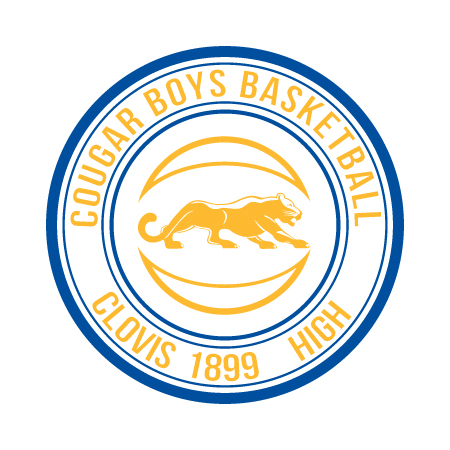 Blue Bracket					                    Gold Bracket                 Clovis High (Blue)			    	           	                     Atwater		           Buchanan			                                          Clovis North                      Clovis East			    		                  Clovis West           Lemoore 				          	 	  Clovis High (White)*All games played in the South Gym*Team listed first is the home team and will wear light colored jerseysWednesday 12/1					     Thursday 12/23:00pm: Lemoore vs Buchanan		 	      3:00pm: Buchanan vs Clovis East4:20pm: Clovis North vs Clovis West		      4:20pm: Clovis West vs Atwater5:40pm: Clovis (White) vs Atwater		      	      5:40pm: Clovis North vs Clovis (White)7:00pm: Clovis (Blue) vs Clovis East          	                  7:00pm: Clovis (Blue) vs LemooreFriday 12/3					      	      Saturday 12/43:00pm: Clovis East vs Lemoore			       11:00am: 4th Blue vs 4th Gold (7th Place)4:20pm: Clovis West vs Clovis (White)		       12:20pm: 3rd Blue vs 3rd Gold (5th Place)5:40pm: Atwater vs Clovis North			       1:40pm: 2nd Blue vs 2nd Gold (3rd Place)7:00pm: Clovis (Blue) vs Buchanan 		                   3:00pm: 1st Blue vs 1st Gold (1st Place)